KUMPULAN KISI-KISI PAS  GENAP                 SMK BAKTI UTAMA PATITAHUN 2021/2022Pati, 6 Juni 2022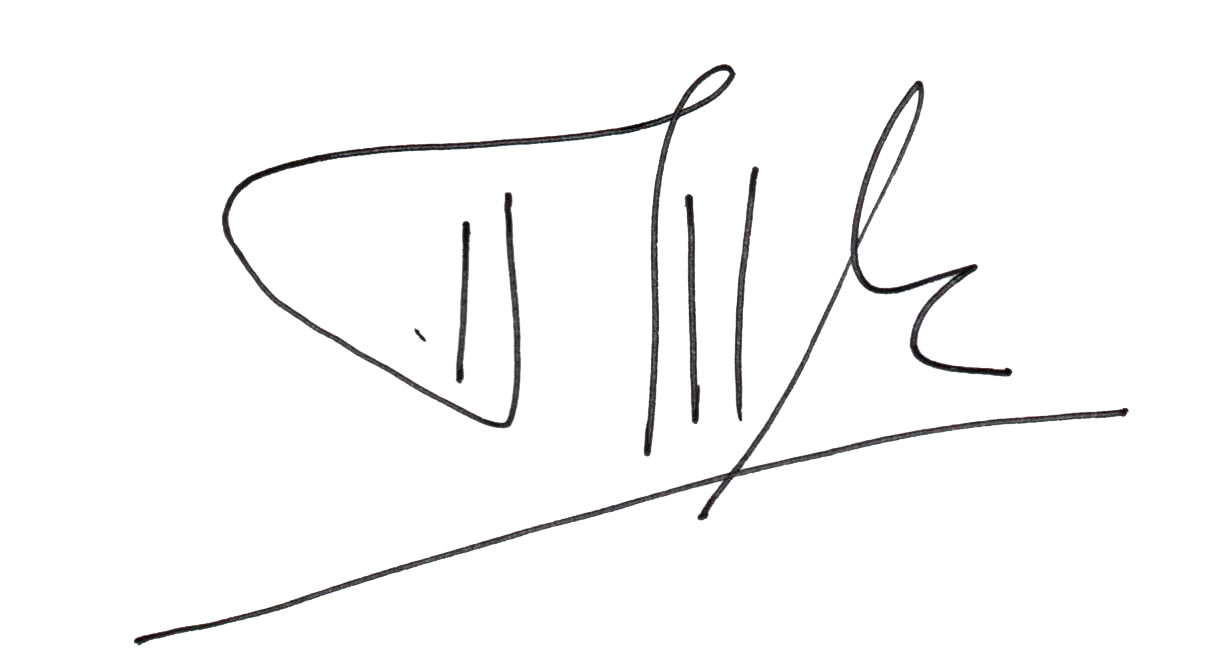 NAMA MATA PELAJARANKISI-KISI PASPENDIDIKAN AGAMA ISLAMKelas Xrukun haji perjanjian   aqobah pertamaKelas XIsifat-sifat wajib rosul amal yang tidak terputus walaupun sudah  meninggalPENDIDIKAN AGAMA KRISTENMendiskusikan contoh-contoh dari Alkitab atau hidup sehari – hari tentang keberanian yang dipimpin oleh Roh KudusMensyukuri karunia Allah melalui kebersamaan dengan orang lain tanpakehilangan identitas.PENDIDIKAN PANCASILA DAN KEWARGANEGARAANKisi-kisi PAS PKn Kelas X1.Konsep Integrasi Nasional2. Syarat dan Faktor Pembentuk Integrasi Nasional3. Faktor Penghambat Intergrasi Nasional4. Peran Warga Negara dalam Menjaga Keutuhan NKRI5. Ancaman Militer dan Non Militer (bidang IPOLEKSOSBUDHANKAN) 6. Kedudukan, fungsi, tujuan Wawasan Nusantara7. Aspek Trigatra dan Pancagatra dalam Wawasan NusantaraKisi-kisi PAS PKn Kelas XI1.Pengertian Tenaga Kerja2. Klasifikasi Tenaga Kerja3. Upah, Jaminan Sosial, dan Fasilitas Kerja4. Kesehatan Kerja5. Keselamatan Kerja6. Pentingnya Kesehatan dan Keselamatan Kerja7. Sistem Hukum dan Peradilan Internasional (pengertian) 8. Subjek Hukum Internasional9. Objek Hukum Internasional10. Sumber Hukum Internasional11. Asas Hukum Internasional12. Peranan Hukum InternasionalBAHASA INDONESIAKISI-KISI UH KELAS XTeks negosiasi 2. Laporan kegiatan 3. PuisiKISI-KISI PAS KELAS XIHal-hal yang perlu dinilai dari sebuah karya untuk diresensiManfaat resensBAHASA INGGRISKelas X semua jurusan1. Menganalisis fungsi sosial narrative text.2. Menganalisis makna tersirat yang terkandung dalam sebuah narrative text.3. Menganalisis fungsi sosial memo, schedule, sign, menu.4. Menganalisis makna tersirat yang terkandung dalam memo, schedule, sign, menu.5. Menganalisis ungkapan asking and giving direction.6. Menganalisis fungsi sosial simple routine task.7. Menganalisis makna tersirat yang terkandung dalam sebuah simple routine task. Kelas XI semua jurusanKELAS XI 1. Menganalisis fungsi sosial Analytical Exposition.2. Menganalisis makna tersirat yang terkandung dalam sebuah Analytical Exposition. 3. Menganalisis fungsi sosial Biography.4. Menganalisis makna tersirat yang terkandung dalam sebuah Biography. PENGETAHUAN DASAR PEKERJAAN SOSIALX SOSIAL CARElembaga sosial dalam menangani masalah sosialPeran peksos dalam masalah sosialMATEMATIKAKelas XElemen matriks,ukuran matriks, transpose matriksoperasi hitung Kelas XIpernyataan dan kalimat terbukapernyataan majemuk disjungsi dan konjungsiSEJARAH INDONESIAKisi-kisi PAS Sejarah Kelas XPeristiwa Proklamasi Kemerdekaan RI2. Upaya dan Perjuangan dalam Mempertahankan Kemerdekaan (Perjuangan konfrontasi dan diplomasi) 3. Ancaman Menghadapi Disintegrasi Bangsa4. Kehidupan Politik dan Ekonomi pd Masa Orde Baru dan Reformasi5. Konferensi Asia Afrika, GNB, Pemeliharaan Perdamaian oleh Misi Garuda, ASEANBAHASA JAWABahasa Jawa XPerangan/struktur teks pranatacarateks eksposisi panganan tradhisional (lepet)Bahasa Jawa XI-titikan/ciri teks crita rakyat-paugeran tembang GambuhSENI BUDAYAKelas X-sifat yang melekat di dalam seni rupa-teknik yang di gunakan perupaPJOKKelas X : Budaya hidup sehatKelas XI : RenangSIMULASI DIGITALSimdigKewargaan digitalSearch engineTahapan produksi videoGAMBAR TEKNIK OTOMOTIF (GTO)Ukuran sejajar, berhimpitan , gabungan , berurutanPandangan utama gambar pictorial dan orthogonalTEKNIK DASAR OTOMOTIF (TDO)Menggunakan alat – alat ukur mekaniksesuai dengan benda kerjaK3 dan APARPEKERJAAN DASAR OTOMOTIF (PDO)Kisi-kisi PAS mapel PDO kls X:Alat ukur elektronik: scanner tools, Tachometer Alat ukur pneumatic: Fuel pressure gauge, tyre pressure gaugeBearing (definisi, jenis²), seal, gasket dan hosesFISIKARangkaian SeriRangkaian ParalelKIMIAKimiaHidrokarbonMinyak bumiPolimerPEMELIHARAAN MESINAnalisa & perawatan sistem bahan bakar injeksiPEMELIHARAAN SASISMenganalisis gangguan dan memperbaikipelek dan jari – jari rodaPEMELIHARAAN LISTRIKKelistrikan :1. Siklus kerja sistem penerangan2. Simbol komponen elektronik.3. Sensor motor injeksi honda4. Sistem kelistrikan bahan bakarPKWU TBSMFaktor kegagalan dalam berwirausahaTujuan berwirausahaPKWU TKKRSiswa dapat Menganalisa Klasifikasi Hak Kekayaan Intelektual (HAKI)Menganalisis tujuan dan Sifat HAKIPKWU KESEHATANFaktor kegagalan dalam berwirausahaTujuan berwirausahaIPA TERAPANUsaha dan energi, sm besaran pokok danturunanKEPARIWISATAANDisajikan sebuah masalah yang berkaitan dengan industri wisata, siswa dampat memberikan contoh dampak industri wisataDisajikan sebuah masalah yang berkaitan dengan keadaan daerah wisata, siswadapat menganalisis cara publikasi wisataSANITASI HYGIENESiswa dapat menyimpulkan Jenis- jenis kosmetika rambutSiswa dapat menyimpulkan Jenis- jenis kosmetika kulitANATOMI FISIOLOGI TKKR1. Kelaianan Pada kulit kepala2. Penyebab timbulnya jerawatKECANTIKAN DASAR kondisi kulit klient dan menentukan kosmetik yang digunakanDisajiikan sebuah ilustrasi mengenai nailart, siswa dapat menganalisis prosedur pengaplikasian warna kuku yang benarPEMANGKASAN & PEWARNAAN RAMBUTmenganalisa teknik pemangkasan yang cocokpewarnaan rambut single aplikasi, siswa dapat menganalisa alat bahandan kosmetika pewarnaan rambut single aplikasiPENGERITINGAN & PENATAAN SANGGULjenis pengeritingan rambut, siswa dapat menganalisa teknik pengeritingan rambutmasalah yang berkaitan dengan pelurusan rambut, siswa dapat menganalisa faktor yang mempengaruhi kegagalan pelurusanPERAWATAN TANGAN, KAKI, NAIL ARTSiswa dapat membedakan teknik rias wajah fantasiSiswa dapat membedakan jenis-jenis kosmetika fantasiPEAWATAN WAJAH, BADAN & WAXINGSiswa dapat membedakan kosmetika kulit wajah berjerawatSiswa dapat membedakan jenis alat listrik untuk kulit wajah pigmentasiBIOLOGIDisajikan kasus, siswa dapatmemecahkan masalah tentang, sel, organ, sistem organKONSEP DASAR KEPERAWATANKebutuhan Personal HygieneAnalisis tumbang pada usia bayi, balita dan pra sekolahANATOMI FISIOLOGI KESEHATANmenentukan pengertian, struktur, dan kaidah kebahasaan teks LHOmengidentifikasi pengertian dan struktur teks prosedurmerancang teks prosedurKOMUNIKASI KEPERAWATANKode etik keperatanPenyuluhan kesehatanILMU KESEHATAN MASYARAKATkesehatan reproduksipenyuluhan kesehatan masyarakatPRODUKTIF 1Sterilisasi alatTTV dan teknik pemeriksaan fisikPRODUKTIF 2Disajikan kasus peserta didik dapat memecahkan masalah yang berkaitandengan masalah Tingkat kesadaran pasienPRODUKTIF 3Disajikan kasus peserta didik dapat memecahkan masalah yang berkaitandengan masalah sistem limfatikPRODUKTIF 4Senam DMLangkah ROMPSIKOLOGImengelompokkan manusia sesuai dengantipologinyaANTROPOLOGIDisajikan kasus peserta didik dapat memecahkan masalah yang berkaitan dengan potensi dan sumber kesejahteraan socialDisajikan kasus peserta didik dapat memecahkan masalah yang berkaitan dengan peranan ilmu sosiologiSOSIOLOGIDisajikan kasus peserta didik dapat memecahkan masalah yang berkaitan dengan potensi dan sumber kesejahteraan socialDisajikan kasus peserta didik dapat memecahkan masalah yang berkaitan dengan peranan ilmu sosiologiPENGETAHUAN DASAR PEKERJAAN SOSIALLembaga sosial dalam menangani masalah sosialPeran peksos dalam masalah sosialKETRAMPILAN TEHNIK PEKERJAAN SOSIALDisajikan kasus peserta didik dapat memecahkan masalah yang berkaitan dengan potensi dan sumber kesejahteraan socialDisajikan kasus peserta didik dapat memecahkan masalah yang berkaitan dengan penyandang masalah kesejahteraan sosialPELAYANAN KESEJAHTERAAN SOSIALtentang bab  case work